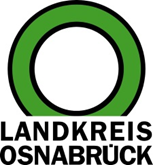 Landkreis Osnabrück	Sprechzeiten:	Der Landkreis im Internet:Am Schölerberg 1	Montag bis Freitag, 8.00 bis 13.00 Uhr.	http://www.lkos.de49082 Osnabrück	Donnerstag auch bis 17.30 Uhr.	Ansonsten nach VereinbarungDeutsch-Niederländisches auf der „LaGa“ – Kultur- und Europabüro feiern mit der EUREGIO in Bad IburgBad Iburg. Die EUREGIO, der deutsch-niederländische Kommunalverband, wurde vor 60 Jahren aus der Taufe gehoben. Für die EUREGIO, das Europabüro „Europe Direct“ Landkreis Osnabrück und das Kulturbüro des Landkreises war das der passende Anlass, sich auf der Landesgartenschau in Bad Iburg vorzustellen.Auf dem Europaplatz am Pavillon der Regionen präsentierten die Veranstalter Informationen zu grenzübergreifenden Projekten und zur INTERREG-Förderung, die die EUREGIO für die Europäische Union verwaltet. Zu diesen Projekten gehören auch solche der Gedenkstätte Augustaschacht, wie die derzeit gezeigte deutsch-niederländische Ausstellung „Warum schreibst du mir nicht – Post aus dem Vergessen“. Der Augustaschacht präsentierte sich im Auftrag des Kulturbüros Landkreis Osnabrück im Pavillon der Regionen.Die EUREGIO setzt sich seit 1958 zum Ziel, grenznahe Regionen und deren Bevölkerung zusammen zu bringen. Heute gibt es eine Zusammenarbeit zwischen 129 deutschen und holländischen Städten sowie Gemeinden. Im gesamten EUREGIO-Gebiet, aber auch in der grenzüberschreitenden Geschäftsstelle in Gronau/Glanerbrug, gibt es Beratungen für alle Interessierten.  Daraus werden beispielsweise grenzüberschreitende wirtschaftliche Aktivitäten. Die  EUREGIO möchte Interessierten und Skeptikern vor Augen führen, wieso innereuropäische Kooperationen unterstützenswert sind.Passend dazu stellte das Europe Direct Informationszentrum Landkreis Osnabrück den LaGa-Gästen EU-Material in deutscher und niederländischer Sprache zur Verfügung.Informationen, auch zu anderen Europathemen, gibt es beim Europe Direct Informationszentrum/ Europabüro Landkreis Osnabrück, Am Schölerberg 1, 49082 Osnabrück. Telefon: 0541/501-3065. Internet: www.europe-direct-osnabrueck.de.     Bildunterschrift:Der deutsch-niederländische Kommunalverband EUREGIO präsentierte sich anlässlich seines 60-järhrigen Bestehens auf der Landesgartenschau in Bad Iburg.Foto: EUREGIO/ Mona PerouLandkreis Osnabrück  Postfach 25 09  49015 OsnabrückDer LandratDer LandratAn dieRedaktionReferat für Assistenzund Kommunikation-Pressestelle-Datum:	14.9.2018Zimmer-Nr.:	2063Auskunft erteilt:	Henning Müller-DetertDurchwahl:Referat für Assistenzund Kommunikation-Pressestelle-Datum:	14.9.2018Zimmer-Nr.:	2063Auskunft erteilt:	Henning Müller-DetertDurchwahl:Pressemitteilung
Tel.: (05 41) 501-Fax: (05 41) 501-e-mail:20634420mueller-detert@lkos.de